Otwock 16.04.2020r.Witam, jak Wam minęły Święta? Na pewno dużo smakołyków znalazło się na Waszych stołach.  Był to czas prac domowych – nie szkolnych lecz porządków, pieczenia ciast, robienia dekoracji świątecznych. Po mimo zakazu wychodzenia z domu pamiętajcie o ruchu, który można sobie fajnie uatrakcyjnić w warunkach domowych. I pora już po woli się przestawić na pracę w trybie szkolnym – zdalnej nauki.  Wiecie dobrze, że połowa sukcesu i powodzenia w podejmowaniu działań to:DOBRE ZORGANIZOWANIE SOBIE CZASU!Zastanawiam jak macie zorganizowany swój dzień? Napiszcie na emaila jakie miałyście pomysły na spędzenie czasu w domu do tej pory, jak wygląda Wasz dzień na co dzień.Teraz same lub Wasi rodzice muszą zmobilizować Was do nauki i pracy nad książką – zwłaszcza klasy ósme – a dobrze wiemy (ja po sobie też) że trudno znaleźć chęci do systematyczności. Teraz jest czas próby i  same możecie się przekonać czy stać Was na taki wysiłek. Ja uważam, że stać Was na to i trzymam za Was kciuki – żeby Wam się chciało.Mam propozycję aby stworzyć plan dnia – podobny jak w ośrodku, ale każda dla siebie, na własne możliwości i warunki domowe.Pamiętacie jak to wygląda w internacie, spróbuję Wam nakreślić ramowy plan dnia, a Wy postarajcie się wpleść jakieś swoje zajęcia, które wykonujecie, albo te, które chciałybyście robić lub macie zaplanowane ale nie znajdujecie na to czasu – postaramy się wspólnie coś wymyślić i zaradzić.Zaplanujcie sobie stałą godzinę, o której będziecie wstawać Może jakaś mała gimnastyka – rozciąganie mięśni, spacer z psem…Pamiętajcie, że śniadanie jest bardzo ważnym posiłkiem dniaNaukę przeplatajcie sobie krótkimi przerwami na oderwanie oczu od telefonu, komputera czy kartki – popatrzcie przez okno daleko, na drzewa, zieleń, uchylcie okno, zróbcie kilka skłonów, wyprostów czy przysiadówZróbcie sobie coś ciepłego do picia, uzupełnijcie niedobór witamin I znów usiądźcie do pracy – na pewno macie jej dużoMoże niektórym pomaga słuchanie muzyki – to też dobry sposóbPamiętajcie aby po skończonej nauce zostawić porządek w swoim miejscu pracyA jak już pomożecie mamie w przygotowaniu obiadu i w posprzątaniu po nimZerknijcie na stronę Jędrusia do naszej GRUPY I i znajdziecie zawsze jakąś wiadomość ode mnie albo od p. Agatki – nie zapomnijcie nam odpisać.Zadzwońcie do znajomych, napiszcie im pokrzepiającą wiadomość, zadzwońcie do wychowawcy jak macie problem.Wiecie, że czas kwarantanny jest to pewien przymus, ale można go wykorzystać do spędzenia czasu ze swoimi bliskimi i popracować nad lepszymi relacjami. Znajdźcie czas aby mieć chwilę na szczerą rozmowę z domownikami, wspólną zabawę lub grę.Pamiętajcie, że młody organizm potrzebuje pewną ilość snu i nie da się go oszukać, organizm upomina się o  odpoczynek.Oczywiście na każdym kroku dbamy o higienę, częste mycie rąk i …. nie wychodzimy z domu.Uzupełnijcie ten plan, dajcie swoje propozycje? Co robicie na co dzień? Jak wygląda Wasz dzień, jak go spędzacie?Usystematyzowanie i zaplanowanie sobie czasu jest przydatne, aby sprawnie wykonać to co musimy i mieć jeszcze siłę i czas na odpoczynek, zabawę, relaks, inaczej człowiek czuje się zmęczony i nie czuje zadowolenia. Mam nadzieję, że zrobicie sobie każda swój plan dnia, choć wiem, że wymaga to od Was dużo sił i samozaparcia, ale wiem, że Was na to stać.Życzę powodzenia.Czekam na Wasze pomysłyPiszcie na adres email lub smsPozdrawiamOla KapelP.S.: PAMIĘTAJCIE OD DZIŚ – jeśli musicie wyjść z domu - nawet na spacer z psem - ZAKŁADAMY MASECZKI NA USTA I NOS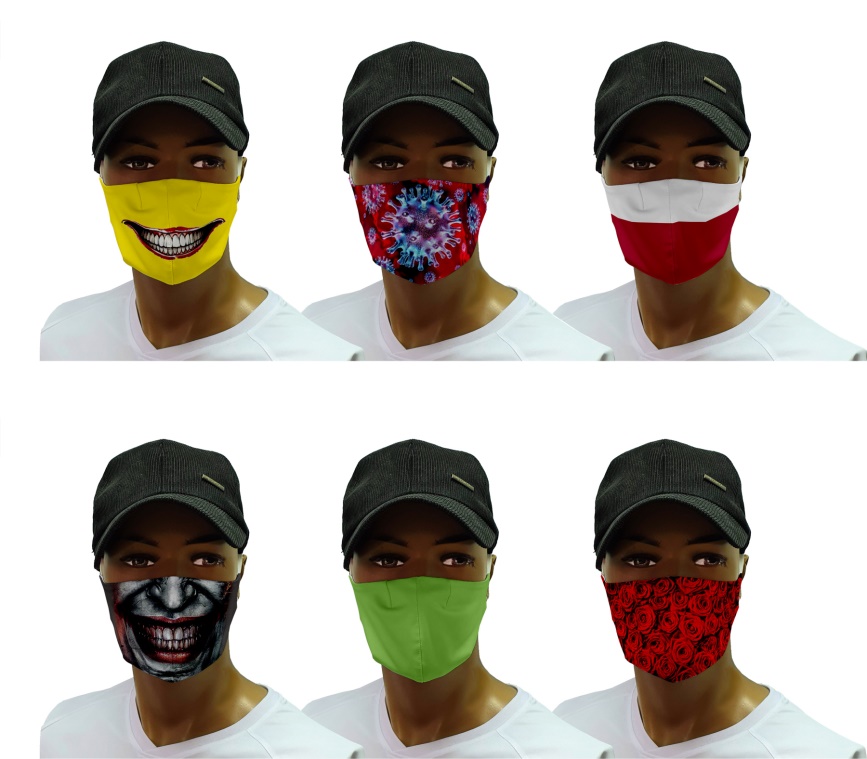 A jakie Wy macie maseczki?Poproszę o zdjęcia .